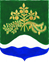 СОВЕТ ДЕПУТАТОВ МУНИЦИПАЛЬНОГО ОБРАЗОВАНИЯМИЧУРИНСКОЕ СЕЛЬСКОЕ ПОСЕЛЕНИЕМУНИЦИПАЛЬНОГО ОБРАЗОВАНИЯ ПРИОЗЕРСКИЙ МУНИЦИАЛЬНЫЙ РАЙОН ЛЕНИНГРАДСКОЙ ОБЛАСТИР Е Ш Е Н И ЕОб утверждении порядка проведения антикоррупционной экспертизы нормативных правовых актов и проектов муниципальных нормативных правовых актов совета депутатов муниципального образования Мичуринское сельское поселение муниципального образования Приозерский муниципальный район Ленинградской областиВ соответствии с Федеральными законами от 06.10.2003 № 131-ФЗ «Об общих принципах организации местного самоуправления в Российской Федерации», Федеральными законами от 25 декабря 2008 года № 273-ФЗ «О противодействии коррупции», от 17 июля 2009 года  № 172-ФЗ «Об антикоррупционной экспертизе нормативных правовых актов и проектов нормативных правовых актов», а также Уставом муниципального образования Мичуринское сельское поселение муниципального образования Приозерский муниципальный район Ленинградской области, совет депутатов муниципального образования Мичуринское сельское поселение муниципального образования Приозерский муниципальный район Ленинградской области (далее - Совет депутатов) РЕШИЛ:1. Утвердить порядок проведения антикоррупционной экспертизы нормативных правовых актов совета депутатов и проектов муниципальных нормативных правовых актов совета депутатов муниципального образования Мичуринское сельское поселение муниципального образования Приозерский муниципальный район Ленинградской области, согласно приложению 1.	2. Настоящее решение подлежит опубликованию на официальном сайте администрации муниципального образования Мичуринское сельское поселение Приозерского района Ленинградской области мичуринское-сп.рф и в средствах массовой информации.3. Решение вступает в законную силу после его официального опубликования (обнародования).4. Контроль за исполнением настоящего решения оставляю за собой.Глава муниципального образованияМичуринское сельское поселение                                                                             И.В. Леликов С полным текстом Решения можно ознакомиться на сайте мичуринское-сп.рфИсп: Бозюкова Н.А.Дело-2, прокуратура -1«30» апреля 2021 года№ 92